What are your predicted GCSE grades?What subjects would you like to study in the Sixth Form?Students should pick 3 subjectsStudents should pick subjects where they are likely to meet the entry requirementsStudents can only pick 1 subject per blockIf students wish to study double award vocationals (in Business or Health and Social Care), this counts as 2 subjects. Students should select the subject in the single column and also in the column where double award is noted.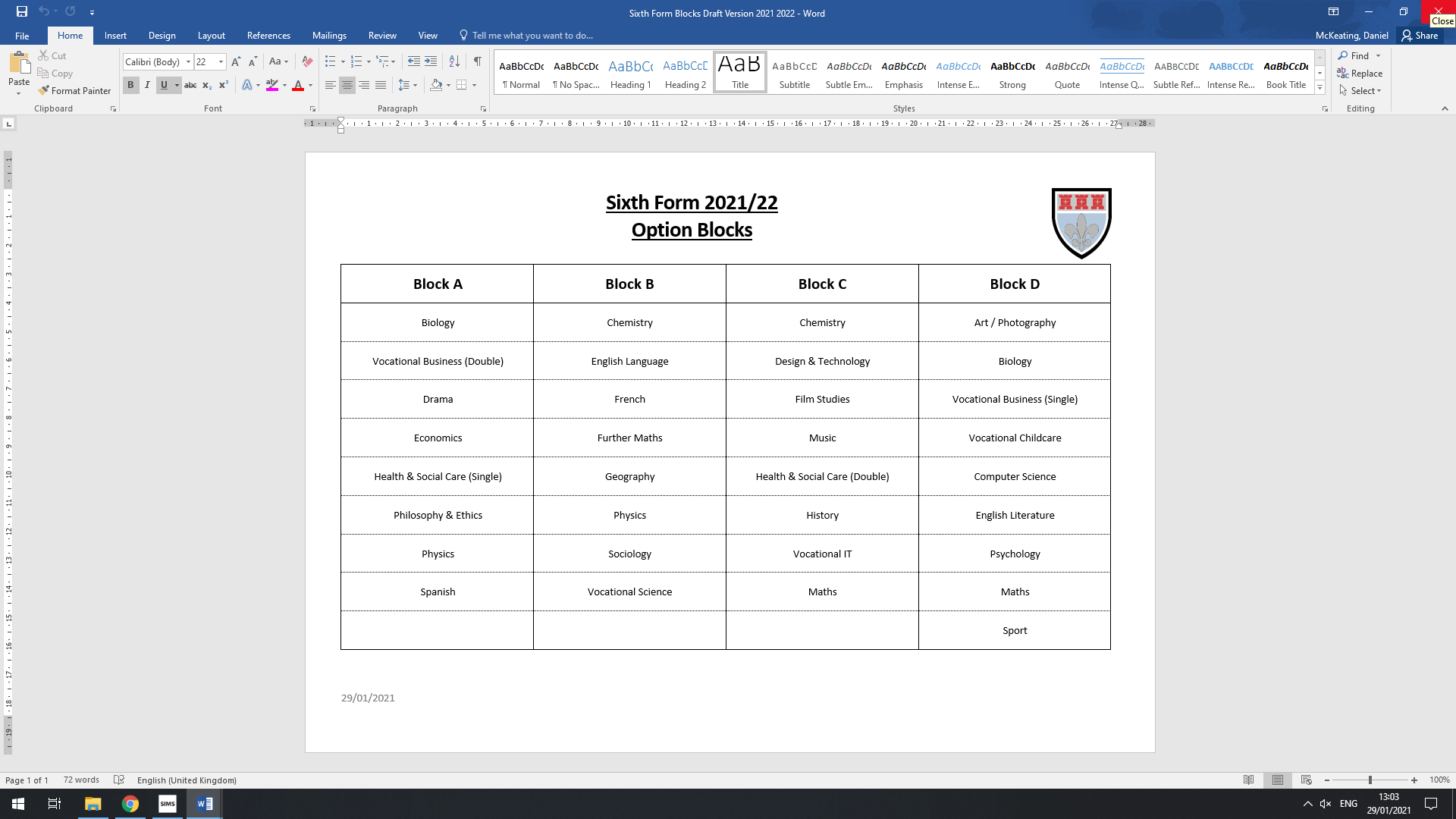 Deadline for Applications is 12th March 2021St Mary’s Catholic Sixth Form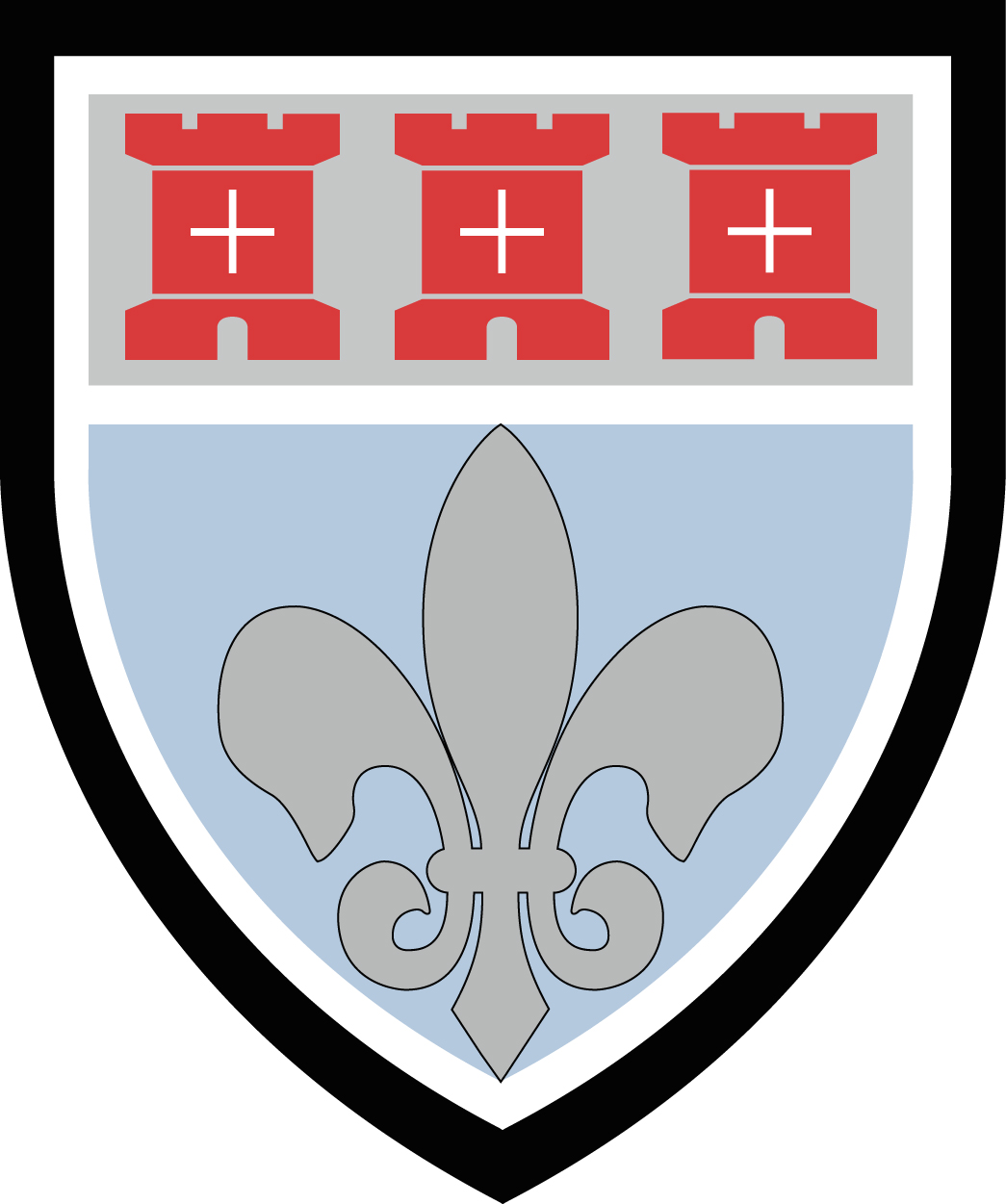 Application for Entry 2021: External Students OnlyBenton Park Road, Newcastle upon Tyne, NE7 7PEYour detailsPersonal Statement Please return your form to Mr McKeating, Assistant Headteacher, by email at admin@st-marys.newcastle.sch.uk or via postSubjectPredicted Grade